NL 201Стойка для дисков(инструкция по сборке)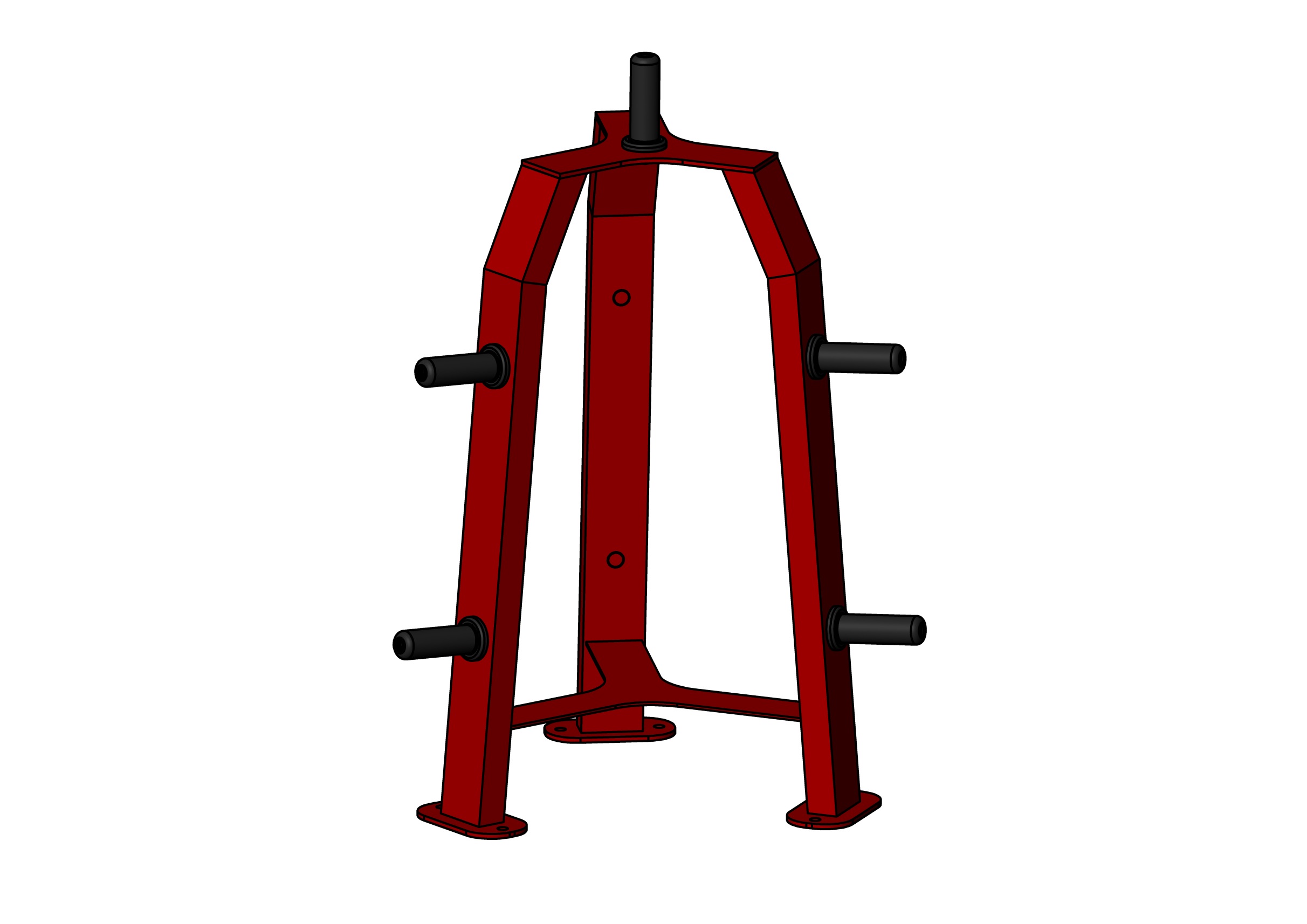 Комплект поставкиК раме стойки (1) прикручиваются накопители (4) в количестве шести и один накопитель (4) при помощи гайки М16 (3) через шайбу D16 (2). (Рис. 1).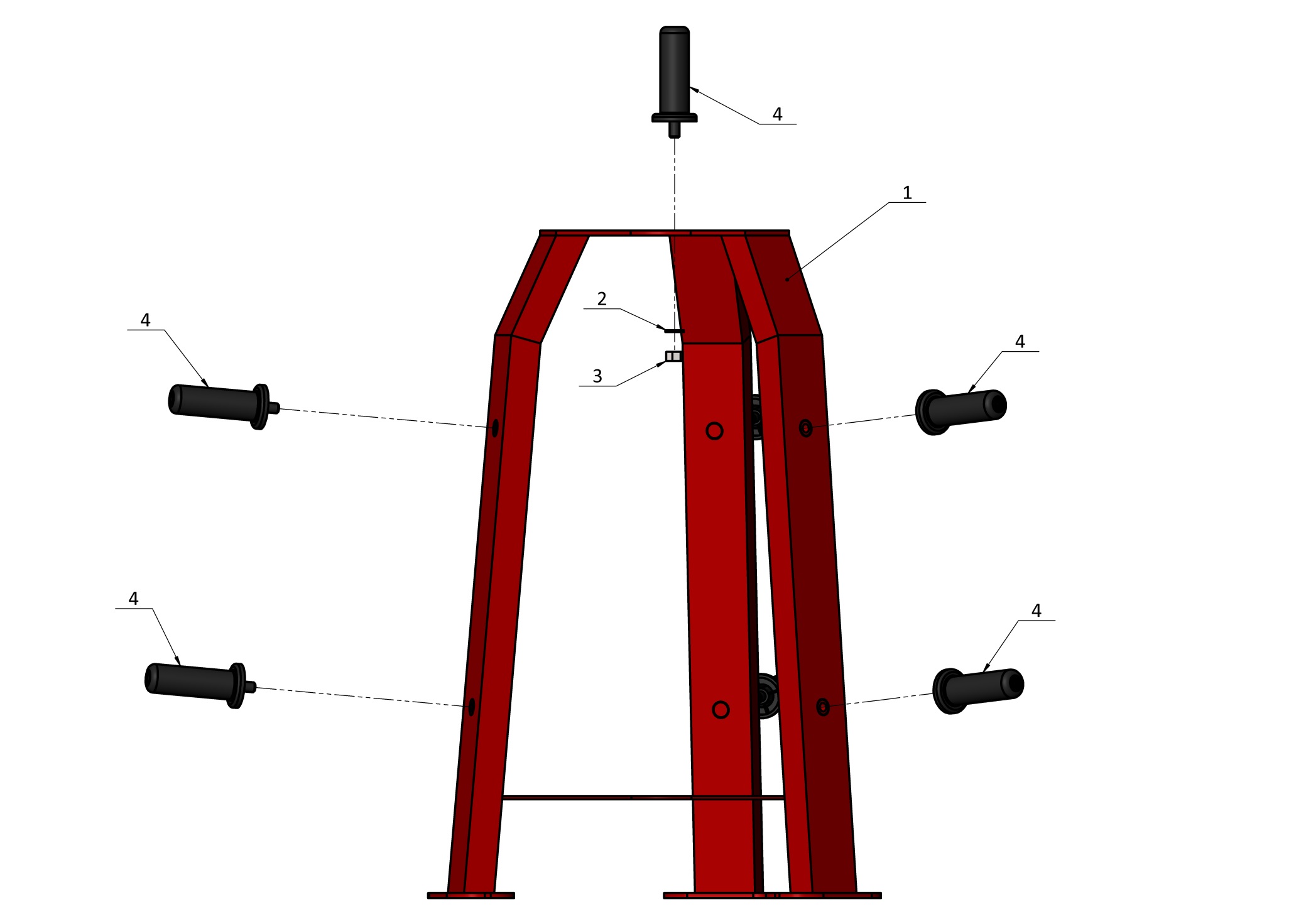 Рис.1Рама стойки 1 шт.Шайба D161 шт.Гайка М161 шт.Накопитель7 шт.